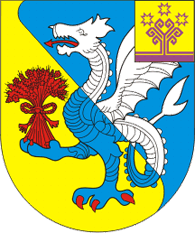 О назначении публичных слушанийВ соответствии со статьей 28 Федерального закона от 06 октября 2003 года №131-ФЗ «Об общих принципах организации местного самоуправления в Российской Федерации» и со статьей 14 Устава Алманчинского сельского поселения Красноармейского района Чувашской Республики администрация Алманчинского сельского поселения Красноармейского района Чувашской Республики   постановляет:1. Назначить публичные слушания по проекту отчета об исполнении бюджета Алманчинского сельского поселения Красноармейского района за 2018 год на 23 мая 2019 года в 9 часов 00 минут в администрации Алманчинского сельского поселения Красноармейского района Чувашской Республики.2. Опубликовать настоящее постановление в периодическом печатном издании «Алманчинский вестник».Глава Алманчинского сельского поселения                                               В.В. ДолговЧĂВАШ РЕСПУБЛИКИКРАСНОАРМЕЙСКИ РАЙОНĔЧУВАШСКАЯ РЕСПУБЛИКА КРАСНОАРМЕЙСКИЙ РАЙОНАЛМАНЧ ЯЛ ПОСЕЛЕНИЙĔН АДМИНИСТРАЦИЙĔЙЫШĂНУ      Алманч сали2019.05.16    45/1 № АДМИНИСТРАЦИЯ АЛМАНЧИНСКОГО СЕЛЬСКОГО ПОСЕЛЕНИЯПОСТАНОВЛЕНИЕсело Алманчино16.05.2019    № 45/1